İran Balistik Füze Programı’na Desteği Tespit Edilen Kişi ve KuruluşlarABD Hazine Müsteşarlığı Yabancı Varlıklar Kontrol Bürosu İran’ın balistik füze programıyla ilişkili 7 bağlantı tespit etmiştir. Büro, patlayıcı maddelerin satılmasını kolaylaştırıp Suriye’ye başka destekler de sağlayan bir savunma görevlisi ile İran katı yakıtlı balistik füze programından sorumlu örgütün direktörü de dahil olmak üzere iki üst düzey İran savunma yetkilisini belirlemiştir. Büro aynı zamanda İran’ın balistik füze çalışmalarını destekleyen Çin ve İran merkezli iki iletişim ağını daha tespit etmiştir.Hazine Sekreteri Steven Mnuchin, Trump hükümetinin İran’ın yürüttüğü istikrarsızlaştırma politikasını engellemeye yönelik çalışacağını söyleyerek konuyla ilgili gerekli önlemlerin alınacağını belirtmiştir. Buna yönelik olarak Büro, aşağıda bahsedilen kişi ve kuruluşlar hakkında yaptırım kararı alınmıştır. Page ContentMorteza Farasatpour ve Rahim Ahmadi ABD Hazine Müsteşarlığı Yabancı Varlıklar Kontrol Bürosu İranlı üst düzey savunma yetkilisi Morteza Farasatpour’un İran’ın nükleer ve füze geliştirme programlarını desteklemesinin yanı sıra bazı patlayıcıların İran Savunma Sanayii Kurumu üzerinden Suriye Bilimsel Çalışmalar ve Araştırma Merkezi’ne satışı ve ulaştırılmasını sağladığını tespit etmiştir. Büro aynı zamanda İran Shahid Bakeri Endüstri Grubu yöneticisi İranlı üst düzey yetkili Rahim Ahmadi’nin İran balistik füze programıyla bağlantılı olarak balistik füze test uçuşlarının koordinasyonunda rol aldığını tespit etmiştir.Ruan Runling NetworkBüro tarafından Çin menşeli Ruan Runling ve bağlantılı üç Çin firmasının İran savunma faaliyetlerini yaygınlaştırdıkları gerekçesiyle haklarında yaptırım kararı çıkarılmıştır. Ruan Runling’in İran ordusu için elektronik ekipman üretimi yapan Shiraz Elektronik Endüstrilerini finansal ve teknolojik olarak pek çok açıdan desteklediği belirlenmiştir. Bununla birlikte, Ruan’la bağlantılı Çin merkezli başka firmalar da tespit edilmiştir. Shanghai North Begins International, Shangai Gang Quan Trade Co., ve Shanghai North Transway International Trading Co.’nun Ruan Runling gibi Shiraz Elektronik Endüstrilerini desteklediği tespit edilmiştir.Matin Sanat Nik Andishanİran merkezli Matin Sanat Nik Andishan şirketinin de likit yakıtlı İran balistik füze programıyla ilgisi bulunan Shahid Hemmat Endüstri Grubu’na finansal ve teknolojik desteği tespit edilmiştir.Yabancı Varlıkların Kontrolü Ofisi tarafından yaptırım kararı alınan kişi ve kuruluşlar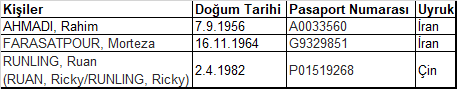 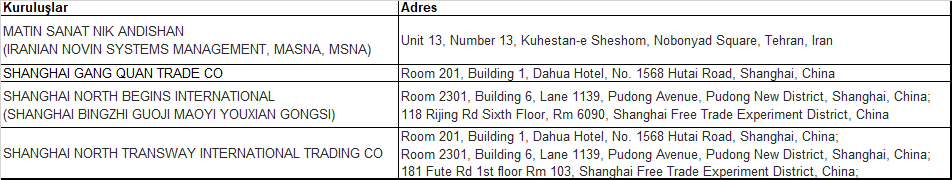 